UPUTSTVO ZA POPUNJAVANJE  OBRASCA INVESTICIONOG PROJEKTA Ovo uputsvo sadrži objašnjenja i savjete za popunjavanje obrasca koji  koristi za prikupljanje informacija o investicionim projektima, za koje se traži partnerstvo sa stranim investitorima. Informacije koje nam dostavite  može učiniti dostupanim stranim investitorima na sljedeće načine:Putem dostupne baze podataka o investicionim potencijalima na  web stranici;Putem generalnih i sektorskih promotivnih aktivnosti koje preduzima  ili druge državne institucije u cilju promocije investicionih potencijala BiH;Direktnim dostavljenjem informacija potencijalnim stranim investitorima ili njihovim posrednicima u odgovoru na specifične upite o mogućnostima ulaganja u BiH.Prije popunjavanja obrasca, bilo bi dobro da razmotriti sljedeće ključne aspekte investicionog projekta:U kojoj mjeri  je projekt komercijalno i financijski atraktivan i izvodljiv za potencijalne strane investitore? Ako projekt ne ispunjava ove osnovne kriterije, onda je manja vjerovatnoća da će strani investitor biti zainteresovan za ulaganje u takav projekat.
• Koji su modaliteti saradnje koje želite ostvariti sa stranim investitorom? Bez obzira na atraktivnost samog projekta,  strani investitor će htjeti zadržati odgovarajuću kontrolu nad svojim ulaganjima i može zahtijevati da prepustite određenu kontrolu nad postojećeim poslovanjem ili aktivnostima. Ako to nije moguće onda morate pažljivo razmotriti kakvu vrstu obostrano prihvatljive saradnje možete predložiti za potencijalnog stranog investitora.
• Koji je stepen fleksibilnosti dostupan u definisanju investicionog projekta? Vrlo malo potencijalnih stranih investitora će biti u potrazi za ulaganje u tačno onakav projekat kakav se prvobitno predlaže. Čak i ako je projekt atraktivan sam po sebi strani investitori će željeti izvršiti određena prilagođavanja kako bi  zadovoljio svoj poslovni model. Koliko ste pripremljeni za dostavljanje dodatnih informacija o projektu potencijalnim stranim investitorima? Ako potencijalni investitor pokazuju interes za vaš investicioni projekt, on će očekivati ​​da ste u mogućnosti dostaviti potrebne dodatne podatke o samom projektu i o vašem poslovanju. To se odnosi na studije izvodljivosti, finansijske analize predloženog projekta, finansijske račune i poslovnu dokumentaciju. Ako te informacija nisu dostupna onda bi ste trebali početi preduzimati određene potrebne korake kako bi bili u mogućnosti te informacije, ako i kada je potrebno, dostaviti potencijalnim investitorima.Važno je da pokušate  ispuniti obrazac potpuno i da u svakoj rubrici navedete sve tražene podatke tačno i precizno. Sa potpunijim informacijama o projektu, vjerovatnije je da će vaš projekat investitor procjeniti kao atraktivnu i dobro osmišljenu priliku, ali će biti lakše procijeniti sadržaj i stanje realizacije projekta, koji će biti promovisan potencijalnim stranim investitorima.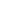 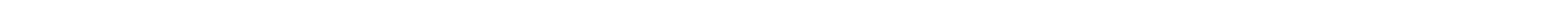 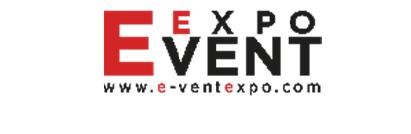 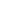 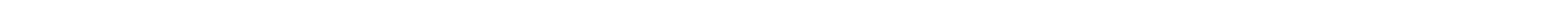 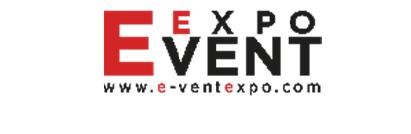 Please add your project or company/municipality/location pictureMolimo vas da ovdje ubacite ilustraciju vašeg projekta ili sliku kompanije, opštine, lokacije Please add your project or company/municipality/location pictureMolimo vas da ovdje ubacite ilustraciju vašeg projekta ili sliku kompanije, opštine, lokacije Please add your project or company/municipality/location pictureMolimo vas da ovdje ubacite ilustraciju vašeg projekta ili sliku kompanije, opštine, lokacije Project titleNaziv projekta Neka naziv projekta jasno definiše vrstu investicionog  projekta koji predlažete. Primjer:-Construction of factory for mineral water bottling -Reconstruction of production facilities for steel structure production- Diversification of production process of fruit processing- Production of biomass briquettes Neka naziv projekta jasno definiše vrstu investicionog  projekta koji predlažete. Primjer:-Construction of factory for mineral water bottling -Reconstruction of production facilities for steel structure production- Diversification of production process of fruit processing- Production of biomass briquettes SectorSektorNavedite djelatnost i sektor kome pripada vaš projekat.Primjer:- Agriculture and food processing; - Metal industry; - Automotive industry; - Wood industry; - Energy sector; - Tourism; - ICT; - Textile and footwear industry; - Construction industry; - Real estate; - Business properties; - Infrastructure, etc.  Navedite djelatnost i sektor kome pripada vaš projekat.Primjer:- Agriculture and food processing; - Metal industry; - Automotive industry; - Wood industry; - Energy sector; - Tourism; - ICT; - Textile and footwear industry; - Construction industry; - Real estate; - Business properties; - Infrastructure, etc.  Location LokacijaNavesti grad ili najbliži grad gdje će se projekat realizovati.Navesti grad ili najbliži grad gdje će se projekat realizovati.Location descriptionOpis lokacijeNavesti geografski dio BiH gdje se lokacija nalazi, udaljenost od većih gradova u blizini, dostupnost saobraćajne infrastukture, jednostavnost pristupa tržištima, itd.Primjer: - The site for production facility is placed in industrial zone along the main road М___. Location is in close proximity of Sarajevo Airport (only at 1km from location), etc.- The land for factory of mineral water bottling covers an area of ___m² in close proximity of ___city. It is located only ___km from highway___ and ___km from railway station___.Navesti geografski dio BiH gdje se lokacija nalazi, udaljenost od većih gradova u blizini, dostupnost saobraćajne infrastukture, jednostavnost pristupa tržištima, itd.Primjer: - The site for production facility is placed in industrial zone along the main road М___. Location is in close proximity of Sarajevo Airport (only at 1km from location), etc.- The land for factory of mineral water bottling covers an area of ___m² in close proximity of ___city. It is located only ___km from highway___ and ___km from railway station___.Company description/Project background Opis kompanije, opštine , poslovnog udruženja , motiva za projekat Ovdje je potrebno navesti čime se vaša kompanija bavi, kada je osnovana i da li već ima iskustvo u privrednim aktivnostima koje su povezane sa vašom poslovnom idejom. Ukoliko je u pitanju opština navedite informacije o privrednim potencijalima i privrednim aktivnostima na području vaše opštine a koje su povezane sa vašim prijedlogom projekta.Primjer:- The core business of the ______ company is: designing, engineering, supervision and construction of all engineering works in building construction. The company also owns an architect biro. Through expanding and constant improvement of a business, our vision besides aforementioned services is to start the production of prefabricated houses for domestic and international market.- Municipality of _____ is a Local Self-Government that covers an area of ___ km2 and it is well-known as a place attractive for tourists. The number of tourist visits to _____ keeps continuously growing by _15%_ annually. The number of local tourists has been slightly growing in terms of transit visits, and number of visits and overnight stays by foreign tourists has been growing annually by 10-20% during the past 5 years.Ovdje je potrebno navesti čime se vaša kompanija bavi, kada je osnovana i da li već ima iskustvo u privrednim aktivnostima koje su povezane sa vašom poslovnom idejom. Ukoliko je u pitanju opština navedite informacije o privrednim potencijalima i privrednim aktivnostima na području vaše opštine a koje su povezane sa vašim prijedlogom projekta.Primjer:- The core business of the ______ company is: designing, engineering, supervision and construction of all engineering works in building construction. The company also owns an architect biro. Through expanding and constant improvement of a business, our vision besides aforementioned services is to start the production of prefabricated houses for domestic and international market.- Municipality of _____ is a Local Self-Government that covers an area of ___ km2 and it is well-known as a place attractive for tourists. The number of tourist visits to _____ keeps continuously growing by _15%_ annually. The number of local tourists has been slightly growing in terms of transit visits, and number of visits and overnight stays by foreign tourists has been growing annually by 10-20% during the past 5 years.Project statusStatus projektaNavesti status projekta u smislu stepena pripreme koja je izvršena za realizaciju investicije. To može biti koncept projekta (poslovna ideja), projekat za koji je ekonomska i finansijska studija izvodljivosti urađena, ili projekta čija je realizacija već u toku.Primjer: - Concept - Pre-feasibility study completed - Feasibility study completed - In progress Ukoliko je, npr. Studija izvodljivosti već izrađena, onda u rubrici “Supporting information available”, navesti kada je studija rađena, ko je radio na njoj, da li se može dostaviti i da li je potrebno ažurirati.Navesti status projekta u smislu stepena pripreme koja je izvršena za realizaciju investicije. To može biti koncept projekta (poslovna ideja), projekat za koji je ekonomska i finansijska studija izvodljivosti urađena, ili projekta čija je realizacija već u toku.Primjer: - Concept - Pre-feasibility study completed - Feasibility study completed - In progress Ukoliko je, npr. Studija izvodljivosti već izrađena, onda u rubrici “Supporting information available”, navesti kada je studija rađena, ko je radio na njoj, da li se može dostaviti i da li je potrebno ažurirati.Project descriptionOpis projektaOpišite deteljno vaš projekat i navedite sve značajne elemente u smislu njegove svrhe i obima. Primjer: - The project involves the modernisation and expansion of existing production capacity to increase annual output from 100,000 to 300,000 units. - The project concerns the development of a three star Hotel complex with 50 rooms, outdoor swimming pool, and health centre, etc. Opišite deteljno vaš projekat i navedite sve značajne elemente u smislu njegove svrhe i obima. Primjer: - The project involves the modernisation and expansion of existing production capacity to increase annual output from 100,000 to 300,000 units. - The project concerns the development of a three star Hotel complex with 50 rooms, outdoor swimming pool, and health centre, etc. Estimated total investment cost Procjenjeni ukupni investicioni troškoviNavedite procijenjene ukupne investicione troškove projekta (tj. uključujući i vrijednost svih investicija koje su već urađene).- Izraziti vrijednost u EURIMA (€).Navedite procijenjene ukupne investicione troškove projekta (tj. uključujući i vrijednost svih investicija koje su već urađene).- Izraziti vrijednost u EURIMA (€).Inputs provided by local partnerSredstva obezbjeđena od strane domaćeg partneraValueVrijednostDescriptionOpisInputs provided by local partnerSredstva obezbjeđena od strane domaćeg partnera - Izraziti vrijednost u EURIMA (€).Navesti podatke o sredstvima (pojedinačnim stavkama) koja vi ili neko od domaćih partnera kao predlagači projekta ulažete u realizaciju projekta. Takođe navedite pojedinosti o bilo kakvim posebnim uslovima, podsticajima ili povasticama koje možete ponuditi stranom investitoru. 
Primjer:- Preparation of feasibility study- Land plot of ____ m2 owned by your company- Production plant of ___ m2- All equipment and tools for production - Municipality's incentives for new employees- Government grant- Special loan arrangements- Tax Incentives- Concessions for local utilities and infrastructure, etc.Inputs required from foreign partner Sredstva koja se traže od stranog partneraValueVrijednostDescriptionOpisInputs required from foreign partner Sredstva koja se traže od stranog partnera - Izraziti vrijednost u EURIMA (€).Navesti podatke o stavkama i sredstavima koja tražite od stranog partnera za realizaciju projekta. Primjer:- Purchasing of production plant- Providing of all equipment and tools for productionForm of cooperation with foreign partnerOblik saradnje sa stranim investitoromFinancial Finansijska TechnicalTehničkaForm of cooperation with foreign partnerOblik saradnje sa stranim investitoromNavesti oblik saradnje sa stranim investitorom s obzirom na finansijske aspekte predloženog projekta.Primjer:- Equity participation - Joint venture - Loan - Concession - PPP- License Navesti oblik saradnje sa stranim investitorom s obzirom na tehničke (ne-finansijske) aspekte predloženog projekta.Primjer:- Management expertise - Technical expertise - Marketing expertise - Access to technology, equipment etc. - Access to markets and distribution channels, etc. Project proposed byPrelagač projekta Company/MunicipalityKompanija/Poslovno udruženje/ OpštinaNavedite nazivProject proposed byPrelagač projekta Legal status Pravni statusPod pravnim statusom navedite da li je vaša kompanija u potpunosti ili djelomično privatizovana ili adminstrativni status predlagača projekta npr. lokalna vlast, poslovno udruženje,  itd.Project proposed byPrelagač projekta Address AdresaNavedite adresu Project proposed byPrelagač projekta Contact person  Kontakt osobaNavedite ime kontakt osobe koja može pružiti najviše informacija o projektuProject proposed byPrelagač projekta Telephone TelefonNavedite telefon kontakt osobeProject proposed byPrelagač projekta Fax FaxNavedite fax kontakt osobeProject proposed byPrelagač projekta E-mail E-mailNavedite e-mail kontakt osobeProject proposed byPrelagač projekta Website Web stranicaNavedite web stranicu vaše kompanije, poslovnog udruženja, opštineOther project partners Ostali partneri u projektuCompany/MunicipalityOther project partners Ostali partneri u projektuLegal statusOther project partners Ostali partneri u projektuAddressOther project partners Ostali partneri u projektuContact personOther project partners Ostali partneri u projektuTelephoneOther project partners Ostali partneri u projektuFaxOther project partners Ostali partneri u projektuE-mailOther project partners Ostali partneri u projektuWebsiteSupporting information availablePropratne i dodatne informacije Navedite dodatne informacije o projektu (npr. studija izvodljivosti, strategija, akcioni plan) koje su dostupne uključujući i studije koje su u pripremi ili zahtijevaju ažuriranje. Spomenuti kada je studija izrađena i ko je radio na njenoj izradi. Uključite ovdje i sve dodatne informacije koje mogu biti relevantne za potencijalne investitore u procjeni privlačnosti predloženog projekta ulaganja.Navedite dodatne informacije o projektu (npr. studija izvodljivosti, strategija, akcioni plan) koje su dostupne uključujući i studije koje su u pripremi ili zahtijevaju ažuriranje. Spomenuti kada je studija izrađena i ko je radio na njenoj izradi. Uključite ovdje i sve dodatne informacije koje mogu biti relevantne za potencijalne investitore u procjeni privlačnosti predloženog projekta ulaganja.